BAŞKA ÜNİVERSİTEDEN DERS ALMA FORMU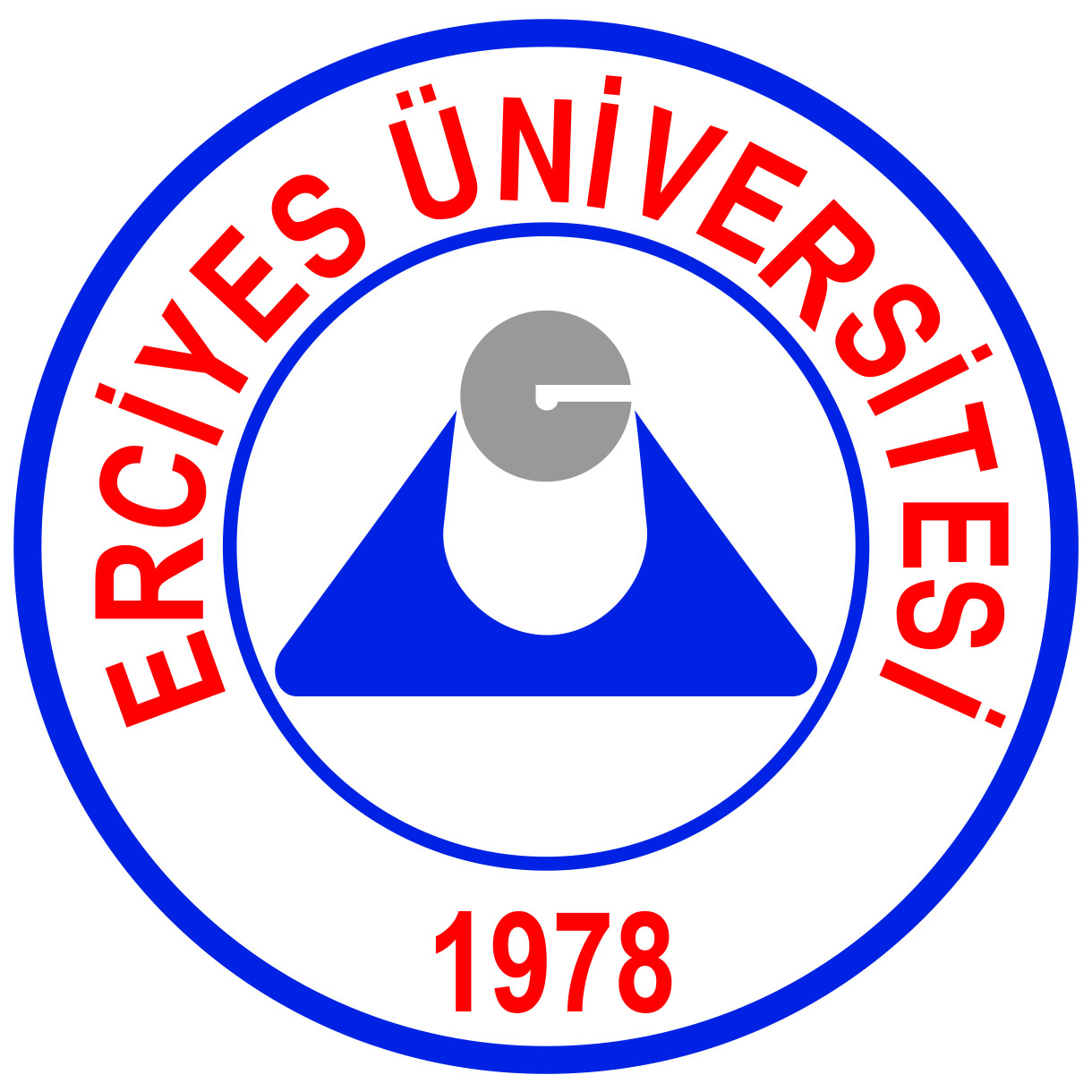 SOSYAL BİLİMLER  ENSTİTÜSÜ ………………………….. ANABİLİM DALI BAŞKANLIĞINAÖğrenci Adı Soyadı		: …………………………………..Öğrenci No			: …………………………………..Anabilim Dalı              	              : …………………………………..Bilim Dalı	                            : …………………………………..Programı		              : …………………………………..		     		Telefon Cep ve Ev/İş		: …………………………………..E-Posta			              : …………………………….@………………………………… Adres 			              : …………………………………............................................................................................................………………………………………………………………Yukarıda bilgileri bulunan öğrencinin ……………………………………………………….…………………… Üniversitesi  …………………………………. Enstitüsü ………………………………………………….. Anabilim Dalından alacağı uygun görülen dersler aşağıda sunulmuş olup, ders yüküne sayılması için gereğini bilgilerinize arz ederim.……… /…….. /20….											Danışmanı	                                                                                                                		           Adı ve Soyadı    											      İmza                                                                                                                                                                                                                                         U Y G U N D U R….... /...…. / 201…				             Anabilim Dalı Başkanı Eğitim- Öğretim Yılı/DönemiDersin Kodu- AdıDersinKredi /AKTSDers alma ve bırakmaMADDE 22 – (1) Lisansüstü öğrenciler her yarıyıl başında, akademik takvimde belirtilen tarihler arasında ders kaydı yaptırmak zorundadır.(2) Bilimsel hazırlık, yüksek lisans ve doktora programı öğrencileri bir yarıyılda en çok 45 AKTS’ye denk gelen ders alabilir.(3) Öğrenci ders dönemi süresince uzmanlık alan dersi ve tez çalışması dersleri haricinde aynı öğretim üyesinden en fazla 25 AKTS’ye denk gelen ders alabilir.(4) Yarıyıl başında, danışmanın görüşü doğrultusunda alacağı dersleri seçip ders kaydı yaptıran öğrenciler, akademik takvimde belirtilen süre içerisinde danışmanın görüşü doğrultusunda ders değişikliği, ders ekleme ve ders bırakma işlemleri yapabilir.(5) Öğrenciler, kayıtlı oldukları programlarda, enstitü anabilim/anasanat dalı başkanlığının önerisi, enstitü yönetim kurulu tarafından uygun görülen koşullarda, başka bir yükseköğretim kurumundan ders/dersler alabilir. Enstitü anabilim/anasanat dalı başkanlığının önerisi ve enstitü yönetim kurulu onayı ile diğer yükseköğretim kurumlarında verilmekte olan derslerden tezli yüksek lisans ve doktora programlarında en fazla iki ders, ancak doktora programlarına lisans derecesiyle kabul edilmiş öğrenciler en fazla dört ders seçebilir. Bu derslerin değerlendirilmesi bu Yönetmelik hükümleri çerçevesinde yapılır.